MatinRévision :Numération : Comprendre le sens de la division : groupements Exercice 1 : Anita doit grouper 46 étoiles fluorescentes par paquets de 8.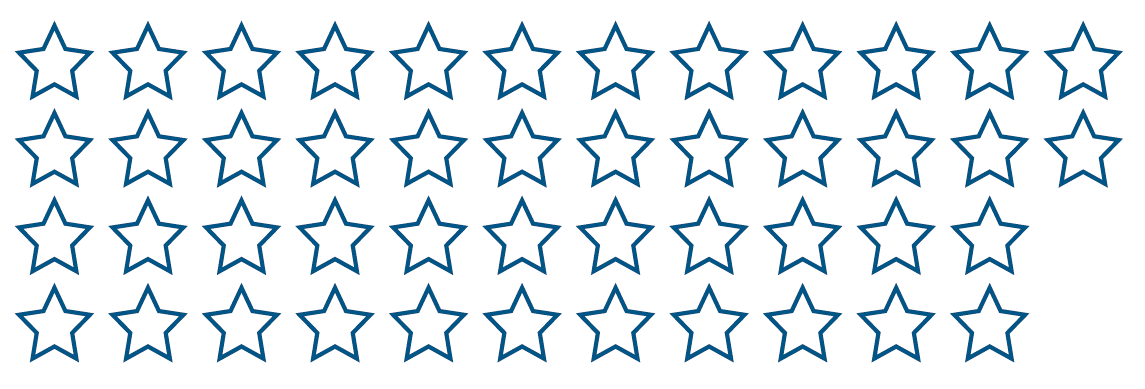 a. Entoure tous les paquets qu’elle peut former.b. Recopie et complète : Dans 46, il y a ….. fois 8 ; il reste …..  46 = (….. × 8) + …..c. Combien de paquets Anita peut-elle former ?  ----------------------------------------------------------------------------------------------------------------------- Exercice 2 : Élie colle des pétales pour fabriquer des fleurs en papier. Elle a 33 pétales. Chaque fleur est  formée d’un groupe de 6 pétales.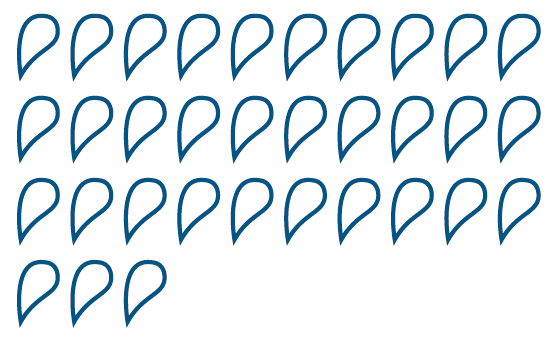 a. Entoure les pétales par groupe, pour former les fleurs.b. Recopie et complète : Dans 33, il y a ….. fois 6 ; il reste …..  33 = (….. × 6) + …..c. Combien de fleurs Élie peut-elle fabriquer ?  ----------------------------------------------------------------------------------------------------------------------- Exercice 3 : Réponds aux questions.a. Dans 32, combien de paquets de 4 ?	b. Dans 45, combien de paquets de 5 ?	c. Dans 63, combien de paquets de 9 ?	d. Dans 18, combien de paquets de 3 ? e. Dans 14, combien de paquets de 7 ? CONJUGAISON : L17 L’imparfait des verbes prendre, venir, pouvoir, vouloir et partir (3e groupe) Exercice 2 : Recopie les phrases dont les verbes sont conjugués à l’imparfait. a. Tu viendras seul au rendez-vous ?			b. Nous venions là tous les jours.c. Où veux-tu aller ?						d. Nous voulions juste jouere. Elle pourrait rester à la maison.				f. Ils partent de loin					 ---------------------------------------------------------------------------------------------------------------Défi langueUn intrus s’est glissé dans chaque liste. Trouve-le et explique ton choix.a. je prenais ◆ tu prenais ◆ nous prenons ◆vous preniezb. il venait ◆ nous venions ◆ ils viennent ◆tu venaisc. je pourrai ◆ tu pouvais ◆ on pouvait ◆ils pouvaient --------------------------------------------------------------------------------------------------------------- Exercice 3 : Recopie et complète les phrases avec le pronom personnel qui convient.a.  … voulions juste jouer.b.  … pouvait rester à la maison.c.  … prenions le train.d.  … venaient de loin.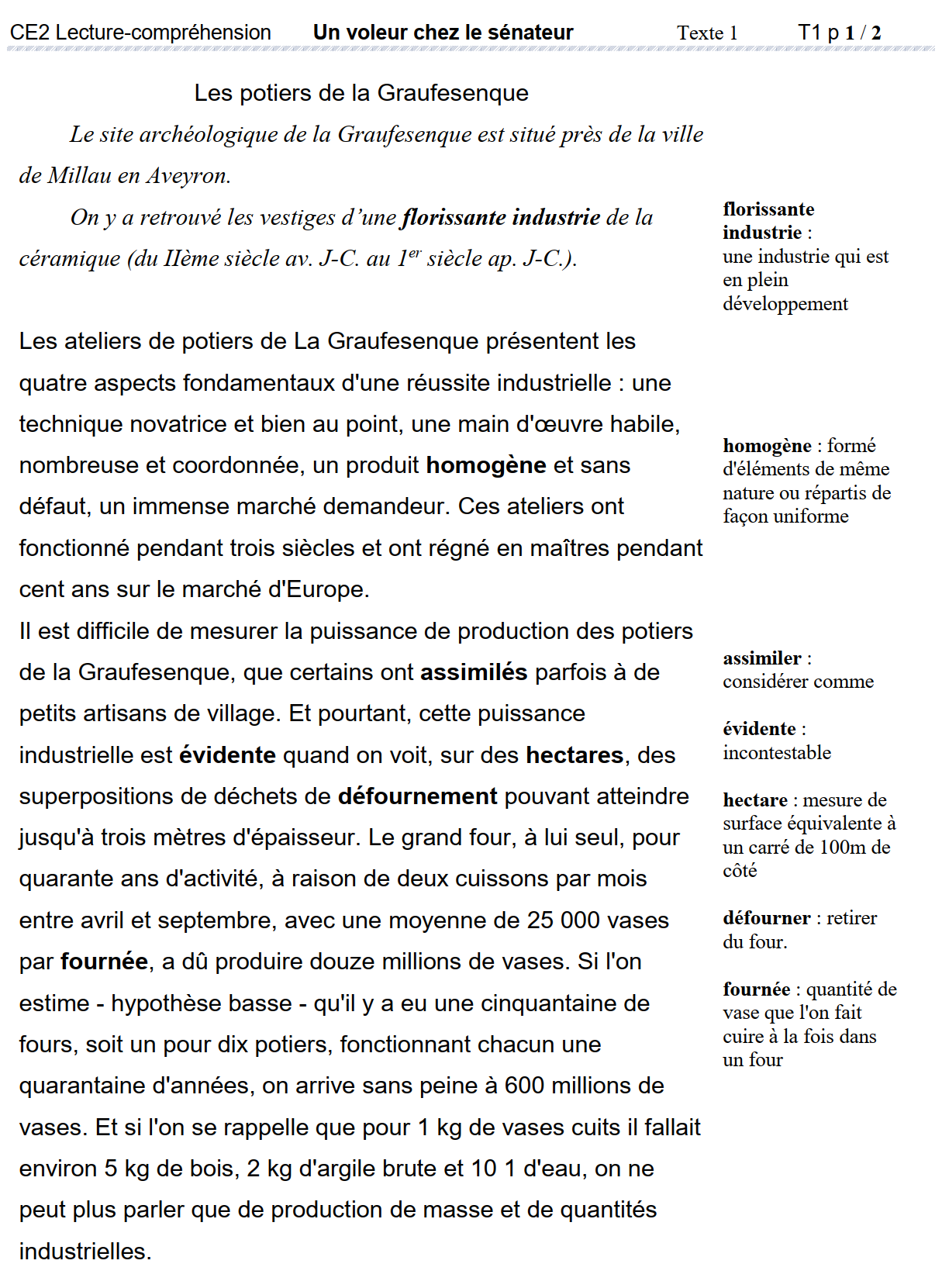 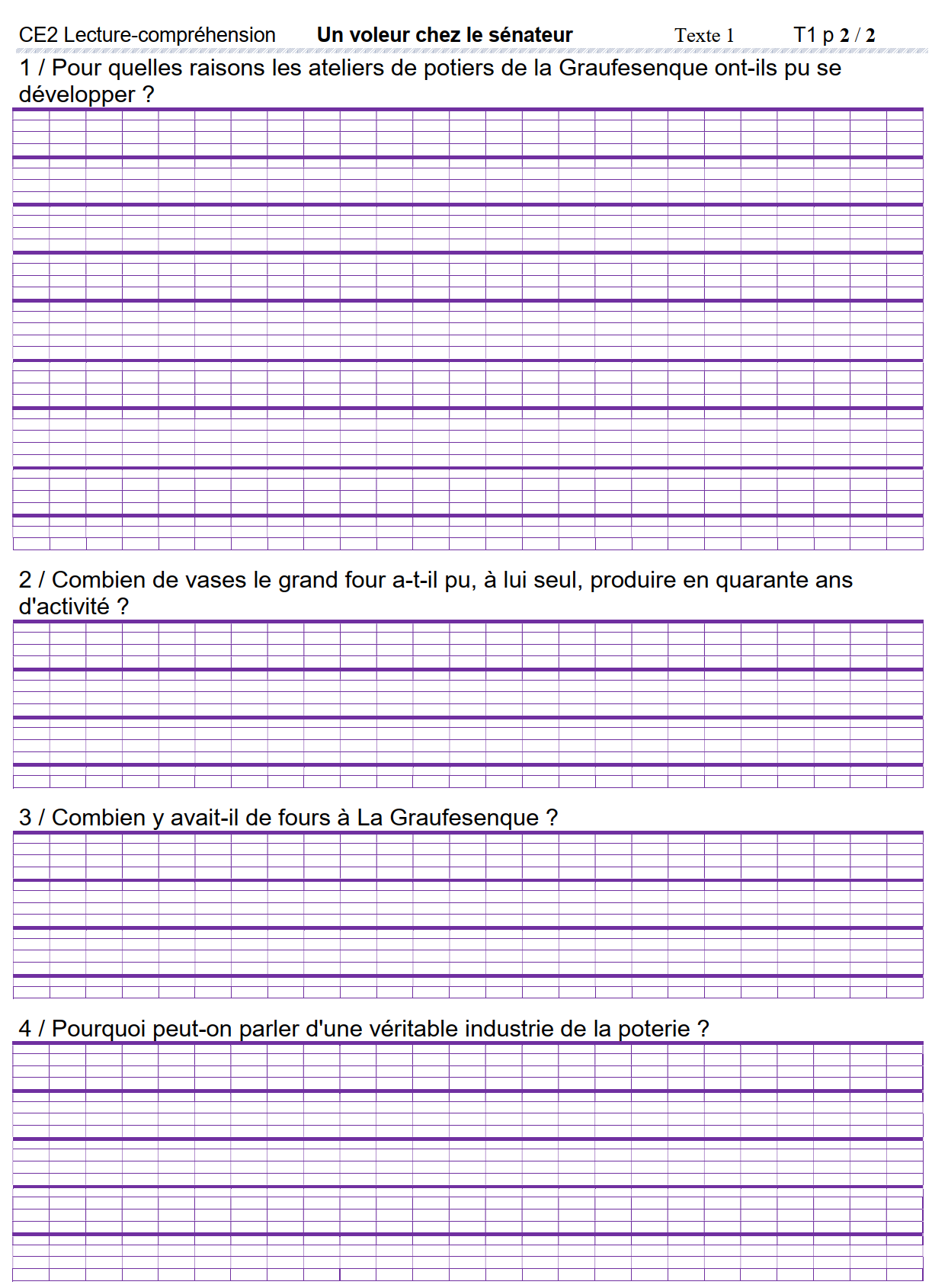 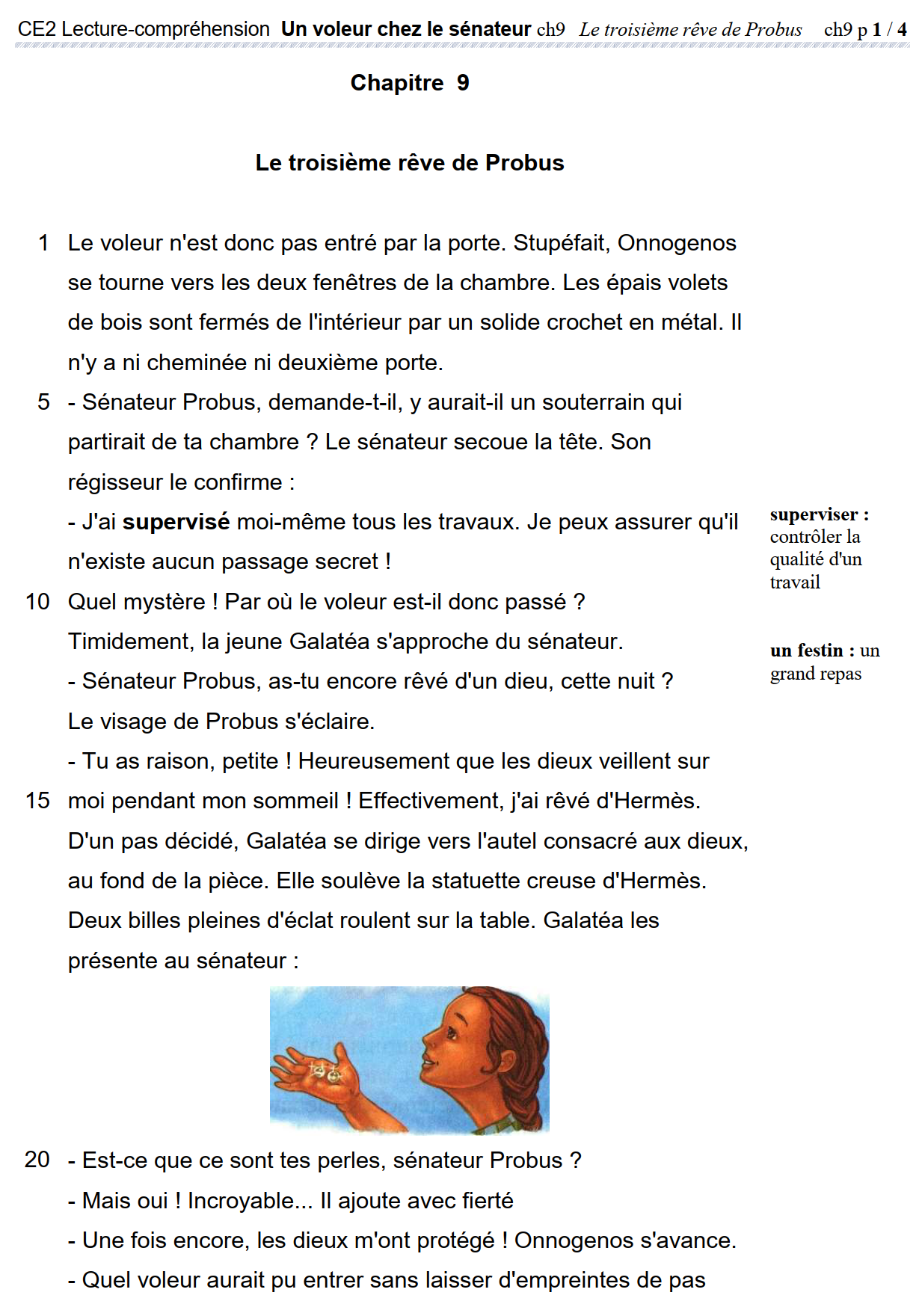 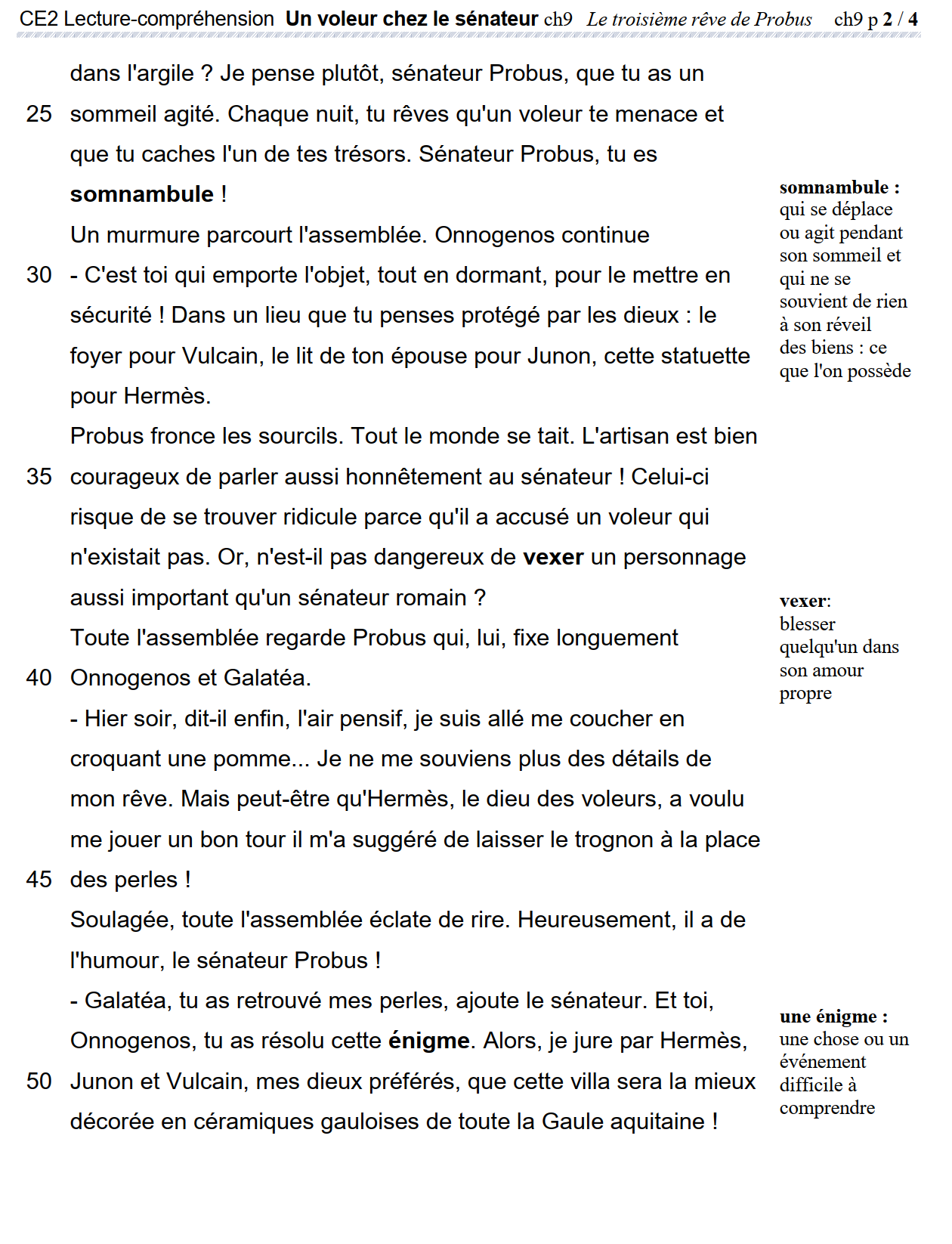 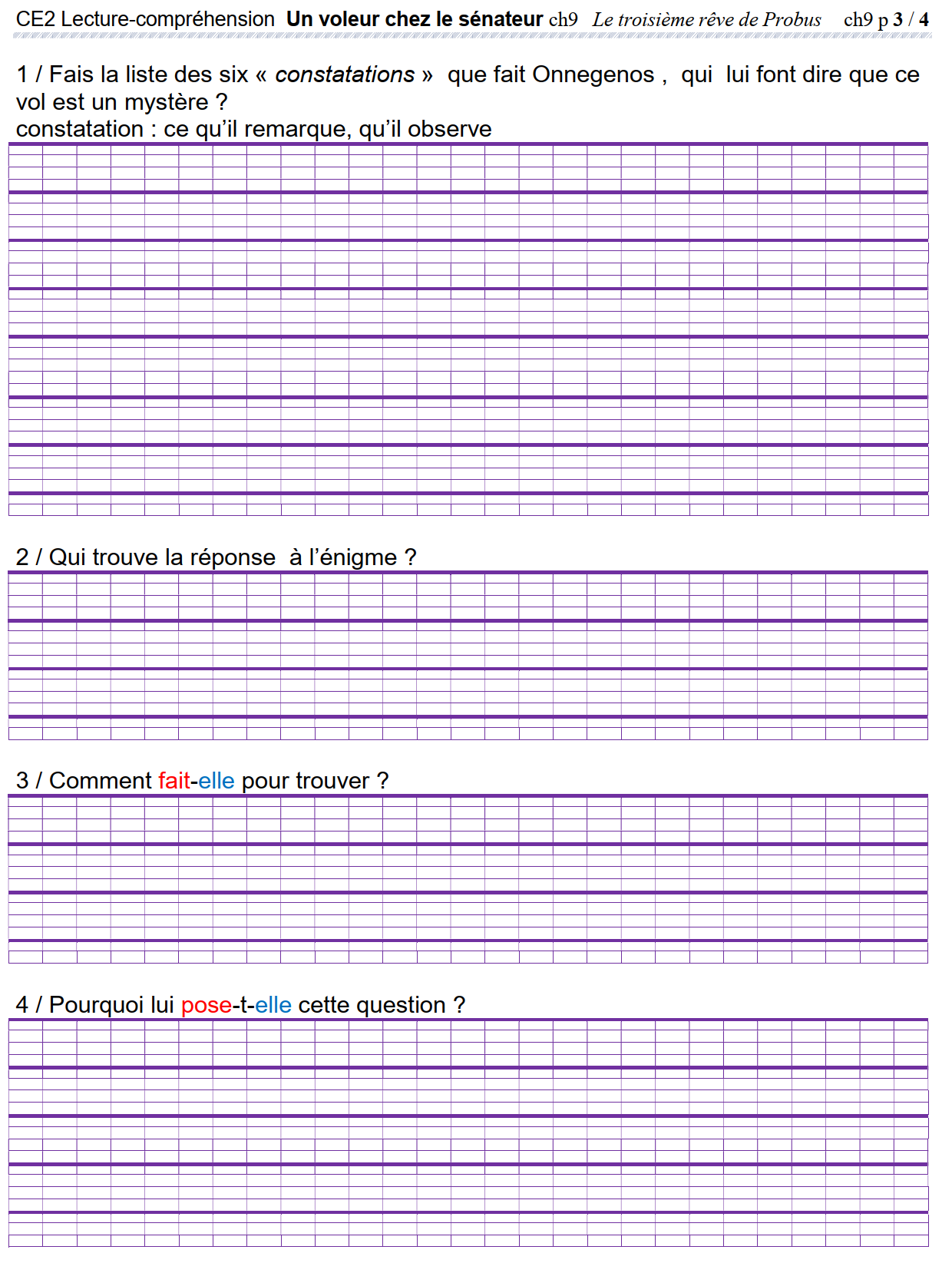 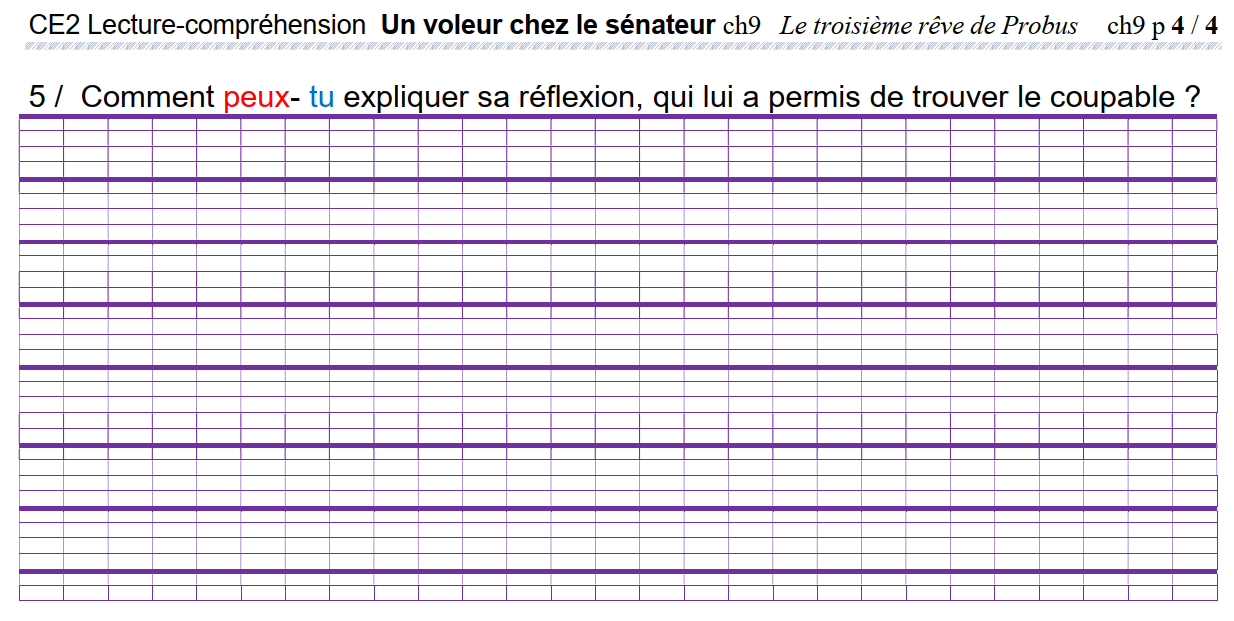 